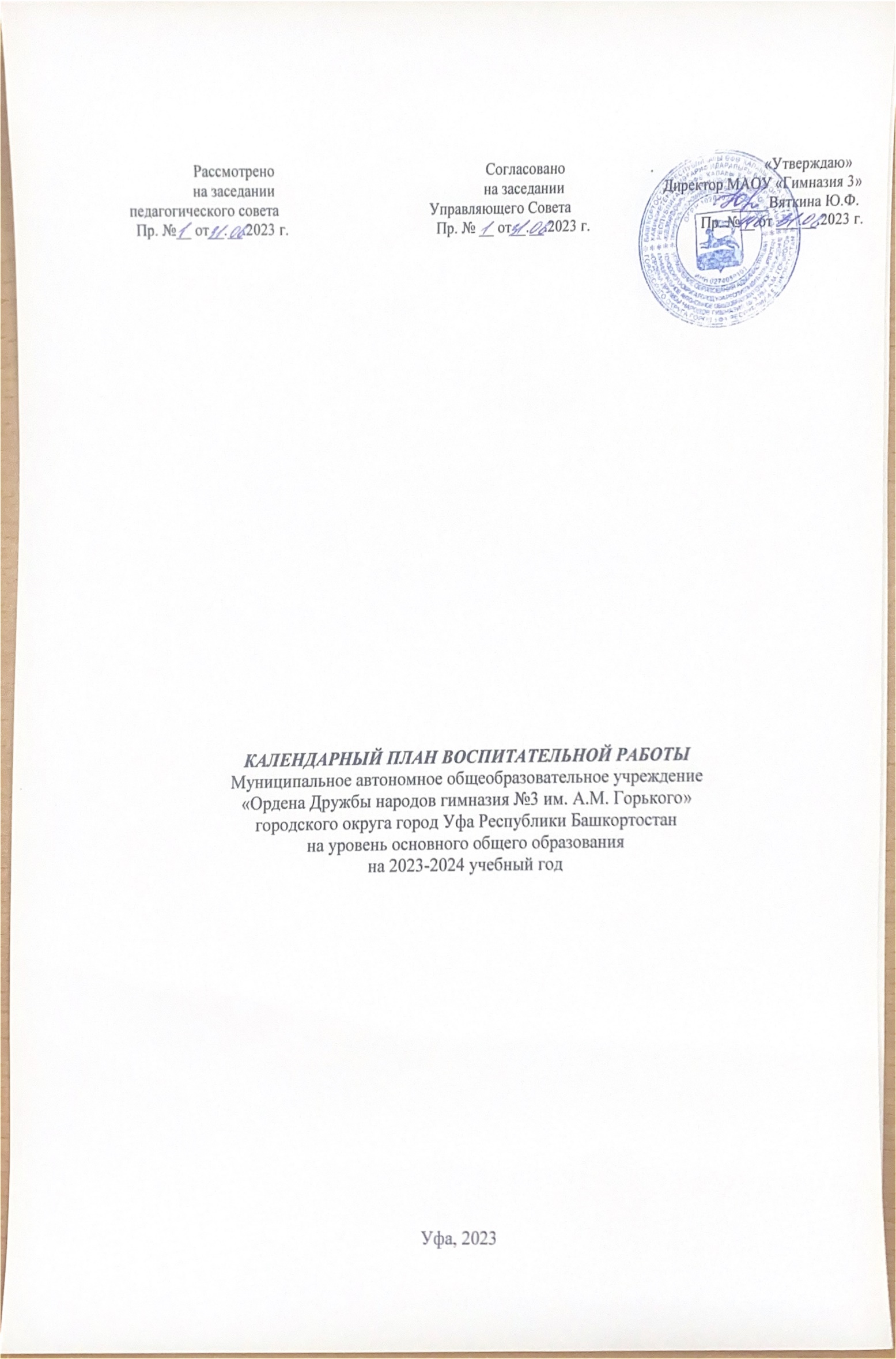 Зам. директора по ВР                                                            Хисматуллина Ф.Б.МероприятияКлассыКлассыДата проведенияДата проведенияОтветственныеОтветственныеКЛАССНОЕ РУКОВОДСТВОКЛАССНОЕ РУКОВОДСТВОКЛАССНОЕ РУКОВОДСТВОКЛАССНОЕ РУКОВОДСТВОКЛАССНОЕ РУКОВОДСТВОКЛАССНОЕ РУКОВОДСТВОКЛАССНОЕ РУКОВОДСТВОРабота с классным коллективомРабота с классным коллективомРабота с классным коллективомРабота с классным коллективомРабота с классным коллективомРабота с классным коллективомРабота с классным коллективомЗаседание методического объединения классных руководителей		5-95-9В течение года	В течение года	Классные руководителиКлассные руководителиКорректировка планов воспитательной работы. Планирование воспитательной работы классов на 2023- 2024 учебный год5-95-9Сентябрь	Сентябрь	Классные руководителиКлассные руководителиТематический классный час5-95-9Первая неделя месяцаПервая неделя месяцаКлассные руководителиКлассные руководителиИнформационный классный час. ПДД5-95-9Вторая неделя  месяцаВторая неделя  месяцаКлассные руководителиКлассные руководителиИнформационный классный час. ЗОЖ. Профилактика НТА5-95-9Третья неделя месяцаТретья неделя месяцаКлассные руководителиКлассные руководителиИнформационный классный час. Антикоррупционное воспитание5-95-9Четвертая неделя  месяцаЧетвертая неделя  месяцаКлассные руководителиКлассные руководителиКлассные коллективные творческие дела5-95-9Согласно планам ВР классных руководителейСогласно планам ВР классных руководителейКлассные руководителиКлассные руководителиРеализация программы внеурочной деятельности с классом5-95-9 Три часа в неделю Три часа в неделюКл. руководителиРодительские комитетыКл. руководителиРодительские комитетыЭкскурсии5–95–9Один раз в четвертьОдин раз в четвертьКлассные руководителиРодительские комитетыКлассные руководителиРодительские комитетыИзучение классного коллектива5–95–9Сентябрь- октябрьСентябрь- октябрьКлассные руководителиКлассные руководителиАдаптация пятиклассников55ОктябрьЯнварьОктябрьЯнварьКлассные руководителиПедагог-психологКлассные руководителиПедагог-психологТематические классные часы (по календарю образовательных событий)Тематические классные часы (по календарю образовательных событий)Тематические классные часы (по календарю образовательных событий)Тематические классные часы (по календарю образовательных событий)Тематические классные часы (по календарю образовательных событий)Тематические классные часы (по календарю образовательных событий)Тематические классные часы (по календарю образовательных событий)«День Знаний», «День Мира» 5–95–901.0901.09АдминистрацияКлассные руководителиВожатаяАдминистрацияКлассные руководителиВожатаяКлассный час, посвященный Дню солидарности в борьбе с терроризмом. 5–95–9сентябрьсентябрьКлассные руководителиВожатаяКлассные руководителиВожатаяМеждународный день пожилых людей5-95-9октябрьоктябрьАдминистрация Классные руководителиВожатаяАдминистрация Классные руководителиВожатаяКлассный час «День народного единства». 5–95–9ноябрьноябрьКлассные руководителиКлассные руководителиКлассный час «Когда душа умеет видеть- услышать сердце поспешит», посвященный Дню инвалидов5–95–9декабрьдекабрьКлассные руководителиВожатаяКлассные руководителиВожатаяЕдиный урок мужества, посвященныйДню полного освобождения Ленинграда от фашистской блокады 5–95–9январьянварьКлассные руководителиЗам. директора по ВРКлассные руководителиЗам. директора по ВРДень российской науки5–95–9февральфевральКлассные руководителиВожатаяКлассные руководителиВожатаяМеждународный женский день5–95–9мартмартКлассные руководителиЗам. директора по ВРВожатаяКлассные руководителиЗам. директора по ВРВожатаяДень космонавтики. Гагаринский урок «Космос – это мы»5–95–9апрельапрельКлассные руководителиВожатаяКлассные руководителиВожатаяДень Победы «Этих дней не смолкнет слава!». 5–95–9маймайАдминистрацияКлассные руководителиВожатаяАдминистрацияКлассные руководителиВожатаяИндивидуальная работа с обучающимисяИндивидуальная работа с обучающимисяИндивидуальная работа с обучающимисяИндивидуальная работа с обучающимисяИндивидуальная работа с обучающимисяИндивидуальная работа с обучающимисяИндивидуальная работа с обучающимисяИндивидуальные беседы с обучающимися5–95–9По мере необходимостиПо мере необходимостиКлассные руководителиУчителя предметникиКлассные руководителиУчителя предметникиАдаптация вновь прибывших обучающихся в классе5–95–9Сентябрь -майСентябрь -майКлассные руководителиКлассные руководителиИндивидуальная образовательная траекторияИндивидуальная образовательная траекторияИндивидуальная образовательная траекторияИндивидуальная образовательная траекторияИндивидуальная образовательная траекторияИндивидуальная образовательная траекторияИндивидуальная образовательная траекторияВедение портфолио с обучающимися5–95–9В течение годаВ течение годаКлассные руководителиКлассные руководителиРабота с учителями-предметниками в классеРабота с учителями-предметниками в классеРабота с учителями-предметниками в классеРабота с учителями-предметниками в классеРабота с учителями-предметниками в классеРабота с учителями-предметниками в классеРабота с учителями-предметниками в классеКонсультации с учителями-предметниками (соблюдение единых требований в воспитании, предупреждение и разрешение конфликтов)5–95–9ЕженедельноЕженедельноКлассные руководителиУчителя-предметникиКлассные руководителиУчителя-предметникиРабота с родителями обучающихся или их законными представителямиРабота с родителями обучающихся или их законными представителямиРабота с родителями обучающихся или их законными представителямиРабота с родителями обучающихся или их законными представителямиРабота с родителями обучающихся или их законными представителямиРабота с родителями обучающихся или их законными представителямиРабота с родителями обучающихся или их законными представителямиЗаседание родительского комитета класса5–95–9Один раз в четвертьОдин раз в четвертьКлассные руководителиРодительский комитетАдминистрация  (по требованию)Классные руководителиРодительский комитетАдминистрация  (по требованию)Классные родительские собрания5–95–9Согласно планам ВР классных руководителейСогласно планам ВР классных руководителейКлассные руководителиАдминистрацияРодительский комитетКлассные руководителиАдминистрацияРодительский комитет2. УРОЧНАЯ ДЕЯТЕЛЬНОСТЬ2. УРОЧНАЯ ДЕЯТЕЛЬНОСТЬ2. УРОЧНАЯ ДЕЯТЕЛЬНОСТЬ2. УРОЧНАЯ ДЕЯТЕЛЬНОСТЬ2. УРОЧНАЯ ДЕЯТЕЛЬНОСТЬ2. УРОЧНАЯ ДЕЯТЕЛЬНОСТЬ2. УРОЧНАЯ ДЕЯТЕЛЬНОСТЬОформление стендов в кабинетах(предметно-эстетическая среда, наглядная агитация школьных стендов предметной направленности)5-95-9Сентябрь-майСентябрь-майУчителя-предметникиУчителя-предметникиИгровые формы учебной деятельности5–95–9В течение годаВ течение годаУчителя-предметникиЗам. директора по УВРУчителя-предметникиЗам. директора по УВРИнтерактивные формы учебной деятельности5–95–9В течение годаВ течение годаУчителя-предметникиЗам. директора по УВРУчителя-предметникиЗам. директора по УВРМузейные уроки в музее «Родная школа»5–95–9Сентябрь-майСентябрь-майКлассные руководителиЗам. директора по ВРКлассные руководителиЗам. директора по ВРШкольная научно-практическая конференция «Горьковские чтения»6–96–9АпрельАпрельУчителя-предметникиЗам. директора по УВРЗам. директора по НМРУчителя-предметникиЗам. директора по УВРЗам. директора по НМРСентябрьСентябрьСентябрьСентябрьСентябрьСентябрьСентябрьЕдиный урок приуроченный Дню Знаний5-95-9СентябрьСентябрьКлассные руководителиКлассные руководителиУрок мира. День окончания Второй Мировой войны. День солидарности в борьбе с терроризмом5-95-93 сентября3 сентябряКлассные руководителиКлассные руководителиВсероссийский открытый урок «ОБЖ» (урок подготовки детей к действиям в условиях различного рода чрезвычайных ситуаций)5–95–901.0901.09Классные руководителиУчителя ОБЖЗам. директора по ВРКлассные руководителиУчителя ОБЖЗам. директора по ВРМеждународный день распространения грамотности (информационная минутка на уроке русского языка)5–95–908.0908.09Учителя русского языка и литературыЗам. директора по ВРУчителя русского языка и литературыЗам. директора по ВРУрок памяти.  Международный день памяти жертв фашизма5-95-95.095.09Учителя русского языка и литературыУчителя русского языка и литературыПравила учебных кабинетов5–95–9В течение месяцаВ течение месяцаУчителя-предметникиЗам. директора по ВРУчителя-предметникиЗам. директора по ВРОктябрьОктябрьОктябрьОктябрьОктябрьОктябрьОктябрьВсероссийский открытый урок «ОБЖ» (приуроченный ко Дню гражданской обороны Российской Федерации)5–95–904.1004.10Учителя ОБЖЗам. директора по ВРЗам. директора по безопасностиУчителя ОБЖЗам. директора по ВРЗам. директора по безопасностиКиноуроки5-95-9В течении годаВ течении годаСоветник директора по воспитаниюСоветник директора по воспитаниюНоябрьНоябрьНоябрьНоябрьНоябрьНоябрьНоябрьУрок-устный журнал «День народного единства», «День толерантности»5-9 5-9 3.113.11Учителя русского языка и литературыУчителя русского языка и литературыДень государственного герба Российской Федерации5–95–930.1130.11Учителя русского языка и литературыУчителя русского языка и литературыДекабрьДекабрьДекабрьДекабрьДекабрьДекабрьДекабрьУрок толерантности3 декабря – Международный день инвалидов5–95–93.123.12Учителя русского языка и литературыУчителя русского языка и литературыЯнварьЯнварьЯнварьЯнварьЯнварьЯнварьЯнварьУрок памяти.27 января День освобождения Ленинграда от фашистской блокады. Холокост5-95-927.0127.01Классные руководителиКлассные руководителиФевральФевральФевральФевральФевральФевральФевральУроки Пушкиноведения. День памяти А.С. Пушкина5-95-9февральфевральУчителя русского языка и литературыУчителя русского языка и литературы8 февраля – День Российской науки 5-95-98.028.02Классные руководителиКлассные руководителиУрок мужества.15 февраля – День памяти о россиянах, исполнявшихслужебный долг за пределами Отечества5-95-915.0215.02Классные руководителиКлассные руководителиБиблиотечный урок21 февраля – Международный день родного языка5-95-921.0221.02Классные руководителиКлассные руководителиМартМартМартМартМартМартМартВсероссийский открытый урок «ОБЖ» (приуроченный к празднованию Всемирного дня гражданской обороны)5-95-901.0301.03Учителя ОБЖЗам. директора по ВРУченическое самоуправлениеУчителя ОБЖЗам. директора по ВРУченическое самоуправлениеВсемирный день иммунитета (минутка информации на уроках биологии)5–95–901.0301.03Учителя биологииЗам. директора по ВРМедсестраУчителя биологииЗам. директора по ВРМедсестраУрок-устный журналВоссоединения России и Крыма.18 марта – день Воссоединения России и Крыма5-95-918.0318.03Классные руководителиУчителя историиКлассные руководителиУчителя историиНеделя математики5-95-9В течение месяцаВ течение месяцаУчителя математикиРуководитель ШМОУчителя математикиРуководитель ШМОАпрельАпрельАпрельАпрельАпрельАпрельАпрель12 апреля – День космонавтикиУрок-путешествие, приуроченный Дню космонавтики «Космос— это мы»5-95-91.041.04Учитель музыкиУчитель музыкиВсероссийский открытый урок «ОБЖ» (День пожарной охраны)5-95-930.0430.04Учителя ОБЖЗам. директора по ВРУчителя ОБЖЗам. директора по ВР19 апреля- день памяти о геноциде советского народа нацистами и их пособниками в годы ВОВ5-95-919.0419.04Классные руководителиКлассные руководителиМайМайМайМайМайМайМайУрок Памяти. День Победы Советского народа в Великой Отечественной войне1941-1945годов7-87-813.0513.05Учителя истории и обществознанияУчителя истории и обществознанияДень государственного флага Российской Федерации5–95–922.0522.05Учителя истории и обществознанияУчителя истории и обществознанияДень славянской письменности и культуры5-95-924.0524.05Учителя русского языкаЗам. директора по ВРУчителя русского языкаЗам. директора по ВР«За страницами учебников»:- Предметные олимпиады- Интеллектуальные интернет–конкурсы («Учи.Ру»,«Якласс»,«Российская электронная школа» идр.)- Викторины5-95-9В течение месяцаВ течение месяцаУчителя -предметникиУчителя -предметники3. ВНЕУРОЧНАЯ ДЕЯТЕЛЬНОСТЬ3. ВНЕУРОЧНАЯ ДЕЯТЕЛЬНОСТЬ3. ВНЕУРОЧНАЯ ДЕЯТЕЛЬНОСТЬ3. ВНЕУРОЧНАЯ ДЕЯТЕЛЬНОСТЬ3. ВНЕУРОЧНАЯ ДЕЯТЕЛЬНОСТЬ3. ВНЕУРОЧНАЯ ДЕЯТЕЛЬНОСТЬ3. ВНЕУРОЧНАЯ ДЕЯТЕЛЬНОСТЬУчебные курсыКурсы по учебным предметам5-9По отдельному плануПо отдельному плануПо отдельному плануУчителя предметникиУчителя предметникиЦикл внеурочных занятий «Разговоры о важном»5-9По отдельному плануПо отдельному плануПо отдельному плануКлассные руководителиКлассные руководителиФункциональная грамотность5-9По отдельному плануПо отдельному плануПо отдельному плануУчителя предметникиУчителя предметникиПрофориентация. Программа «Россия- мои горизонты»5-9По отдельному плануПо отдельному плануПо отдельному плануКлассные руководителиКлассные руководителиДеятельность ученических сообществ («Мариинская Федерация»)5-9По отдельному плануПо отдельному плануПо отдельному плануЗам. директора по ВРЗам. директора по ВРДетские объединения («Юнармия», «Волонтеры»)5-9По отдельному плануПо отдельному плануПо отдельному плануСоветник директора по воспитаниюСоветник директора по воспитаниюРазвитие личности (творчество, спорт, музыка)5-9По отдельному плануПо отдельному плануПо отдельному плануУчителя предметникиУчителя предметники4. РАБОТА С РОДИТЕЛЯМИ ИЛИ ИХ ЗАКОННЫМИ ПРЕДСТАВИТЕЛЯМИ4. РАБОТА С РОДИТЕЛЯМИ ИЛИ ИХ ЗАКОННЫМИ ПРЕДСТАВИТЕЛЯМИ4. РАБОТА С РОДИТЕЛЯМИ ИЛИ ИХ ЗАКОННЫМИ ПРЕДСТАВИТЕЛЯМИ4. РАБОТА С РОДИТЕЛЯМИ ИЛИ ИХ ЗАКОННЫМИ ПРЕДСТАВИТЕЛЯМИ4. РАБОТА С РОДИТЕЛЯМИ ИЛИ ИХ ЗАКОННЫМИ ПРЕДСТАВИТЕЛЯМИ4. РАБОТА С РОДИТЕЛЯМИ ИЛИ ИХ ЗАКОННЫМИ ПРЕДСТАВИТЕЛЯМИ4. РАБОТА С РОДИТЕЛЯМИ ИЛИ ИХ ЗАКОННЫМИ ПРЕДСТАВИТЕЛЯМИВ течение годаВ течение годаВ течение годаВ течение годаВ течение годаВ течение годаВ течение годаОбщешкольный совет родителей5-95-9Январь Январь ДиректорПредседатель ООО «Родители -детям»ДиректорПредседатель ООО «Родители -детям»Родительское собрание«Семья и школа: взгляд в одном направлении».Организованное начало учебного года.5-95-9СентябрьСентябрьЗам. директораКлассные руководителиЗам. директораКлассные руководителиРодительское собрание «Права ребёнка-обязанности родителей. Воспитание толерантности в семье». Итоги 2 четверти.5-95-9НоябрьНоябрьЗам. директораКлассные руководителиЗам. директораКлассные руководителиРодительское собрание «Организация учебного процесса в 3 четверти»5-95-9ЯнварьЯнварьАдминистрацияКлассные руководителиАдминистрацияКлассные руководителиРодительское собрание «Порядок проведения ГИА.  Ознакомление с нормативными документами по ОГЭ»99ЯнварьЯнварьДиректор Зам. директора по УВР Педагог-психолог Директор Зам. директора по УВР Педагог-психолог Родительское собрание «Родительская поддержка старшеклассников в период сдачи экзаменов»9 9 ФевральФевральЗам. директора по ВР Педагог-психолог Родители дошкольниковЗам. директора по ВР Педагог-психолог Родители дошкольниковРодительское собрание «Реализация программы воспитания. Мариинский бал»	8-118-11АпрельАпрельЗам. директора по ВРЗам. директора по ВРРодительское собрание «Итоги учебного года. Допуск к ГИА»	99МайМайДиректор Заместители директора по УВРДиректор Заместители директора по УВРРодительское собрание «Итоги 2023-2024 учебного года»5-9 5-9 МайМайАдминистрацияКлассные руководителиАдминистрацияКлассные руководителиКонсультации с психологом5-95-9По графикуПо графикуПсихологПсихологИндивидуальные встречи с администрацией5-95-9По запросуПо запросуАдминистрацияАдминистрацияРодительский всеобуч5-95-9Октябрь, апрельОктябрь, апрельЗам. директора по ВРЗам. директора по ВРУчастие родительской общественности вПроведении школьных мероприятий( тематические концерты, выставки и т.д.)5-95-9В течение годаВ течение годаКлассные руководителиРодительский комитетКлассные руководителиРодительский комитетРаздел «Информация для родителей» на сайте школы, информация для родителей по социальным вопросам, безопасности, психологического благополучия, профилактики вредных привычек5-95-9В течение годаВ течение годаЗам. директора по ВР, ИКТЗам. директора по ВР, ИКТСентябрьСентябрьСентябрьСентябрьСентябрьСентябрьСентябрьЯрмарка дополнительного образования5-95-9СентябрьСентябрьЗам. директора по ВРПедагоги доп. образованияЗам. директора по ВРПедагоги доп. образованияЯрмарка курсов внеурочной деятельности5-95-9СентябрьСентябрьЗам. директора по УВРЗам. директора по ВРЗам. директора по УВРЗам. директора по ВР«Проблемы адаптации»55СентябрьСентябрьЗам. директора по ВРПсихологСоц.педагогЗам. директора по ВРПсихологСоц.педагогОктябрьОктябрьОктябрьОктябрьОктябрьОктябрьОктябрь«Итоги адаптации в 5-х классах»55ОктябрьОктябрьЗам. директора по УВРЗам. директора по ВРПедагог-психологКлассные руководители 5-х классовЗам. директора по УВРЗам. директора по ВРПедагог-психологКлассные руководители 5-х классовНоябрьНоябрьНоябрьНоябрьНоябрьНоябрьНоябрьМастер-классы ко Дню матери5-75-7До 26.11До 26.11Учитель ИЗОУчитель ИЗО«Простые правила безопасности в интернете»5-95-9НоябрьНоябрьЗам. директора по ИКТУчитель информатикиЗам. директора по ИКТУчитель информатикиДекабрьДекабрьДекабрьДекабрьДекабрьДекабрьДекабрь«Проектные технологии в жизни»5-85-8ДекабрьДекабрьЗам. директора по ВРОтветственный за проектную деятельностьЗам. директора по ВРОтветственный за проектную деятельность«Готовимся к ОГЭ»99Декабрь, февральДекабрь, февральЗам. директора по УВРПсихологЗам. директора по УВРПсихологЯнварьЯнварьЯнварьЯнварьЯнварьЯнварьЯнварьБеседа со специалистом по профилактике наркозависимости6–96–9ЯнварьЯнварьЗам. директора по ВРСоц.педагогЗам. директора по ВРСоц.педагогФевральФевральФевральФевральФевральФевральФевральМероприятие ко Дню защитника Отечества5-75-7До 19.02До 19.02Учитель ИЗОУчитель ИЗОМартМартМартМартМартМартМартМастер-классы к Международному женскому дню5-65-6До 03.03До 03.03Учитель ИЗОУчитель ИЗОТренинг «Навыки стрессоустойчивости»5-95-9МартМартЗам. директора по ВРПсихологЗам. директора по ВРПсихолог5. САМОУПРАВЛЕНИЕ5. САМОУПРАВЛЕНИЕ5. САМОУПРАВЛЕНИЕ5. САМОУПРАВЛЕНИЕ5. САМОУПРАВЛЕНИЕ5. САМОУПРАВЛЕНИЕ5. САМОУПРАВЛЕНИЕВ течение годаВ течение годаВ течение годаВ течение годаВ течение годаВ течение годаВ течение годаВыборы лидеров, активов классов. Распределение обязанностей5-95-9Один раз в неделюОдин раз в неделюКлассные руководителиКлассные руководителиЗаседание ученического самоуправления «Мариинская Федерация»8-98-9Один раз в неделюОдин раз в неделюЗам. директора по ВРВожатаяЗам. директора по ВРВожатаяШкольная служба примирения5–95–9Один раз в неделюОдин раз в неделюПсихологПсихолог«Добровольцы и волонтеры»5–95–9Один раз в неделюОдин раз в неделюЗам. директора по ВРЗам. директора по ВРШкольный медиацентр 
 (пресс-центр, видеостудия, техподдержка)8–98–9Один раз в неделюОдин раз в неделюЗам. директора по ВРВидеооператорФотографЗам. директора по ВРВидеооператорФотографИндивидуальные социальные проекты5–95–9В течение годаВ течение годаУченическое самоуправлениеУченическое самоуправлениеУчастие в планировании, организации, анализе основных классных дел и иных мероприятий5–95–9В соответствии с планом мероприятийВ соответствии с планом мероприятийЧлены классного самоуправленияЧлены классного самоуправления6. ПРОФОРИЕНТАЦИЯ6. ПРОФОРИЕНТАЦИЯ6. ПРОФОРИЕНТАЦИЯ6. ПРОФОРИЕНТАЦИЯ6. ПРОФОРИЕНТАЦИЯ6. ПРОФОРИЕНТАЦИЯ6. ПРОФОРИЕНТАЦИЯВ течение годаВ течение годаВ течение годаВ течение годаВ течение годаВ течение годаВ течение годаЦиклы профориентационных часов общения «Профессиональное самоопределение»5–95–9Один раз в месяц на параллель по отдельному плануОдин раз в месяц на параллель по отдельному плануЗамдиректора по ВРПсихологКлассный руководительЗамдиректора по ВРПсихологКлассный руководительИндивидуальные консультации для учащихся и родителей с психологом8–98–9По индивидуальной договоренностиПо индивидуальной договоренностиПсихологПсихологПрофориентационные экскурсии по отдельному плану5–95–9Сентябрь-майСентябрь-майЗам. директора по ВРПсихологЗам. директора по ВРПсихологОктябрьОктябрьОктябрьОктябрьОктябрьОктябрьОктябрьИгра «Профессия на букву…»5–95–9ОктябрьОктябрьВожатаяПсихологВожатаяПсихологОнлайн-тестирование8–98–9ОктябрьОктябрьПсихологСпециалист ITПсихологСпециалист ITНоябрьНоябрьНоябрьНоябрьНоябрьНоябрьНоябрьКлуб интересных встреч 8-98-9НоябрьНоябрьЗам. директора по ВРПсихологЗам. директора по ВРПсихологДекабрьДекабрьДекабрьДекабрьДекабрьДекабрьДекабрьИгра «Кто есть кто?»55ДекабрьДекабрьПсихологКлассный руководительПсихологКлассный руководительКруглый стол для родителей «Как помочь ребенку в выборе профессии»8–98–9ДекабрьДекабрьЗам. директора по ВРПсихологЗам. директора по ВРПсихологЯнварьЯнварьЯнварьЯнварьЯнварьЯнварьЯнварьКлуб интересных встреч «Новые тенденции в мире профессий»5–95–9ЯнварьЯнварьЗам. директора по ВРПсихологУправляющий советЗам. директора по ВРПсихологУправляющий советЛекторий для родителей «Что такое "навыки XXI века"»5–115–11ЯнварьЯнварьЗам. директора по ВРПсихологЗам. директора по ВРПсихологФевральФевральФевральФевральФевральФевральФевральИгра «Собеседование с работодателем»88ФевральФевральЗам. директора по ВРПсихологЗам. директора по ВРПсихологЛекторий для родителей «Что такое "навыки XXI века"»5–95–9ФевральФевральЗам. директора по ВРПсихологЗам. директора по ВРПсихологМартМартМартМартМартМартМартКлуб интересных встреч «Встреча с представителями вузов»8–98–9МартМартЗам. директора по ВРПсихологУправляющий советЗам. директора по ВРПсихологУправляющий советАпрельАпрельАпрельАпрельАпрельАпрельАпрельКлуб интересных встреч «Профессия – директор благотворительного фонда»5–75–7АпрельАпрельЗам. директора по ВРПсихологВожатаяЗам. директора по ВРПсихологВожатаяКарьерная неделя8–98–9АпрельАпрельПсихологВожатаяПсихологВожатаяМайМайМайМайМайМайМайКвест «Лидеры будущих изменений»5–9-е5–9-еМайМайЗам. директора по ВРПсихологЗам. директора по ВРПсихолог7. ОСНОВНЫЕ ШКОЛЬНЫЕ ДЕЛА7. ОСНОВНЫЕ ШКОЛЬНЫЕ ДЕЛА7. ОСНОВНЫЕ ШКОЛЬНЫЕ ДЕЛА7. ОСНОВНЫЕ ШКОЛЬНЫЕ ДЕЛА7. ОСНОВНЫЕ ШКОЛЬНЫЕ ДЕЛА7. ОСНОВНЫЕ ШКОЛЬНЫЕ ДЕЛА7. ОСНОВНЫЕ ШКОЛЬНЫЕ ДЕЛАВ течение годаВ течение годаВ течение годаВ течение годаВ течение годаВ течение годаВ течение годаДень Знаний. Торжественная линейка «Здравствуй, школа!»5-95-9СентябрьСентябрьЗам. директора по ВРСоветник директора по воспитанию Зам. директора по ВРСоветник директора по воспитанию Подъем Флагов РФ, РБ и исполнение Гимнов РФ, РБ5-95-9Каждый понедельникКаждый понедельникЗам. директора по ВРКлассные руководителиЗам. директора по ВРКлассные руководителиЭколого-благотворительная акция  «Доброе сердце», «Крышечки спешат на помощь»5-95-9Сентябрь–майСентябрь–майЗам. директора по ВРУченическое самоуправлениеЗам. директора по ВРУченическое самоуправлениеЭкологическая акция «Бумажный бум». Сбор макулатуры5-95-9Сентябрь, апрельСентябрь, апрельЗам. директора по ВРКлассные руководителиЗам. директора по ВРКлассные руководителиСентябрьСентябрьСентябрьСентябрьСентябрьСентябрьСентябрьНеделя безопасности дорожного движения5-95-925.09–29.0925.09–29.09Классные руководителиУчителя ОБЖОтветственный по ПДДКлассные руководителиУчителя ОБЖОтветственный по ПДДОктябрьОктябрьОктябрьОктябрьОктябрьОктябрьОктябрьДень учителя.Международный день учителя5-95-905.1005.10Зам. директора по ВРШкольный медиацентрУченическое самоуправлениеВожатаяЗам. директора по ВРШкольный медиацентрУченическое самоуправлениеВожатаяНоябрьНоябрьНоябрьНоябрьНоябрьНоябрьНоябрьПроект «От сердца к сердцу» Благотворительная акция «Доброе сердце»5-95-921.11–30.1121.11–30.11Замдиректора по ВРКлассные руководители ВожатаяЗамдиректора по ВРКлассные руководители Вожатая30 ноября - День государственного герба РФ . Видеолекторий «Мой герб»5-95-930.1130.11Классные руководителиКлассные руководителиДекабрьДекабрьДекабрьДекабрьДекабрьДекабрьДекабрь5 декабря – День добровольца5-95-95.125.12	Зам. директора по ВРКлассные руководители	Зам. директора по ВРКлассные руководителиАкция «Доброе сердце».Зимняя благотворительная ярмарка, посвященная Международному дню инвалидов5-95-903.1203.12Зам. директора по ВРУченическое самоуправлениеДобровольцы и волонтерыЗам. директора по ВРУченическое самоуправлениеДобровольцы и волонтеры9 декабря – День Героев ОтечестваПатриотическая акция «Мы -Граждане России»5-95-99.129.12Классные руководителиКлассные руководителиНовогодние вечера5–95–923.12-29.1223.12-29.12Зам. директора по ВРУченическое самоуправлениеСоветник директора по воспитанию Зам. директора по ВРУченическое самоуправлениеСоветник директора по воспитанию ЯнварьЯнварьЯнварьЯнварьЯнварьЯнварьЯнварьДень полного освобождения Ленинграда от фашисткой блокады.Классные часы «Блокадный хлеб: символ жизни и надежды»5-95-927.0127.01Классные руководителиКлассные руководителиФевральФевральФевральФевральФевральФевральФевраль14 февраля МЕЖДУНАРОДНЫЙ ДЕНЬКНИГОДАРЕНИЯ. Акция «Дарите книги с любовью»6-76-714.0214.02ВожатаяКлассные руководителиВожатаяКлассные руководители«А ну – ка мальчики», посвященный Дню защитника Отечества5-95-922.0222.02Зам. директора по ВРУченическое самоуправлениеЗам. директора по ВРУченическое самоуправлениеМартМартМартМартМартМартМартМероприятия к Международному женскому дню5-95-907.0307.03Зам. директора по ВРКлассные руководителиВожатаяЗам. директора по ВРКлассные руководителиВожатаяАпрельАпрельАпрельАпрельАпрельАпрельАпрельНПК «Горьковские чтения»5-95-9До 30 апреляДо 30 апреляЗам. директора по НМРРуководители МОЗам. директора по НМРРуководители МО22 апреля - Всемирный день ЗемлиАкция «Чистая гимназия- чистый город»Конкурс рисунков "Береги планету"5-95-922.0422.04Классные руководителиВожатаяКлассные руководителиВожатаяМайМайМайМайМайМайМайАкции приуроченные Великой Победе:«Память»,«Георгиевская лента», «Песни Победы», «Бессмертный полк»- встречи с ветеранами труда, локальных войн на уроках Мужества.-выставка рисунков «Никто не забыт и ничто не забыто!»- митинг памяти «Память сердца»5-95-98.058.05Зам. директора по ВРКлассные руководителиШкольный медиацентрРодителиЗам. директора по ВРКлассные руководителиШкольный медиацентрРодители19 мая – День детских обществ. организаций Россиимероприятие «Наследники пионерии»5-95-918.0518.05Классные руководителиВожатаяКлассные руководителиВожатаяТанцевальный проект «Мариинский бал»8-98-920.0520.05Зам. директора по ВРКлассные руководителиВожатаяЗам. директора по ВРКлассные руководителиВожатаяВыпускные праздники5-95-920-25.0520-25.05Классные руководителиРодителиКлассные руководителиРодителиИюньИюньИюньИюньИюньИюньИгровая программа1 июня – день защиты детей1-41-41.06Классные руководителиКлассные руководителиВикторина6 июня – день русского языка1-41-46.06Классные руководителиКлассные руководителиУстный журнал12 июня - День России1-41-412.06Классные руководителиКлассные руководителиЛитературно-музыкальная программа22 июня – День памяти и скорби1-41-422.06Классные руководителиКлассные руководители8. ВНЕШКОЛЬНЫЕ МЕРОПРИЯТИЯ8. ВНЕШКОЛЬНЫЕ МЕРОПРИЯТИЯ8. ВНЕШКОЛЬНЫЕ МЕРОПРИЯТИЯ8. ВНЕШКОЛЬНЫЕ МЕРОПРИЯТИЯ8. ВНЕШКОЛЬНЫЕ МЕРОПРИЯТИЯ8. ВНЕШКОЛЬНЫЕ МЕРОПРИЯТИЯ8. ВНЕШКОЛЬНЫЕ МЕРОПРИЯТИЯВнешкольные мероприятия, в том числе организуемые совместно с социальными партнёрами общеобразовательной организации5-9Сентябрь- майСентябрь- майКлассные руководителиКлассные руководителиКлассные руководителиВнешкольные тематические мероприятия воспитательной направленности, организуемые педагогами по изучаемым в общеобразовательной организации учебным предметам, курсам, модулям5-9Сентябрь- майСентябрь- майКлассные руководителиУчителя- предметникиКлассные руководителиУчителя- предметникиКлассные руководителиУчителя- предметникиЭкскурсии на природу5-9Сентябрь, майСентябрь, майКлассные руководителиКлассные руководителиКлассные руководителиОднодневные туристические походы5-9Сентябрь- майСентябрь- майКлассные руководителиКлассные руководителиКлассные руководители9. ОРГАНИЗАЦИЯ ПРЕДМЕТНО- ПРОСТРАНСТВЕННОЙ СРЕДЫ9. ОРГАНИЗАЦИЯ ПРЕДМЕТНО- ПРОСТРАНСТВЕННОЙ СРЕДЫ9. ОРГАНИЗАЦИЯ ПРЕДМЕТНО- ПРОСТРАНСТВЕННОЙ СРЕДЫ9. ОРГАНИЗАЦИЯ ПРЕДМЕТНО- ПРОСТРАНСТВЕННОЙ СРЕДЫ9. ОРГАНИЗАЦИЯ ПРЕДМЕТНО- ПРОСТРАНСТВЕННОЙ СРЕДЫ9. ОРГАНИЗАЦИЯ ПРЕДМЕТНО- ПРОСТРАНСТВЕННОЙ СРЕДЫ9. ОРГАНИЗАЦИЯ ПРЕДМЕТНО- ПРОСТРАНСТВЕННОЙ СРЕДЫСентябрьСентябрьСентябрьСентябрьСентябрьСентябрьСентябрьОформление класса, холла при входе в гимназию символикой Российской Федерации и Республики Башкортостан (флаг, герб) Оформление школьного уголка, уголка безопасности5-95-9СентябрьСентябрьЗаместитель директораВожатаяЗаместитель директораВожатаяОформление регулярно сменяемых экспозиций творческих работ обучающихся в разных предметных областях, демонстрирующих их способности, знакомящих с работами друг друга5-95-9СентябрьСентябрьКлассные руководителиВожатаяКлассные руководителиВожатаяОктябрьОктябрьОктябрьОктябрьОктябрьОктябрьОктябрьВсероссийский урок «Экология и энергосбережение» в рамках Всероссийского фестиваля энергосбережения #ВместеЯрче8-98-916.1016.10Руководители МО ВожатаяРуководители МО ВожатаяНоябрьНоябрьНоябрьНоябрьНоябрьНоябрьНоябрьОформление тематической информационной интерактивной стены «Наука и жизнь» 5-95-920.1120.11Руководитель МОВожатаяРуководитель МОВожатаяБлаготворительная акция, посвященная Международному дню толерантности. Оформление уголка для сбора подарков5-95-910.11–18.1110.11–18.11Добровольцы и волонтерыДобровольцы и волонтерыДекабрьДекабрьДекабрьДекабрьДекабрьДекабрьДекабрьНовогоднее оформление кабинетов5-95-910.1210.12Классные руководителиКлассные руководителиБлаготворительный проект для детей с особенностями развития «Удивительные елки». Оформление зала ритмики8–98–9ДекабрьДекабрь«Добровольцы и волонтеры»«Добровольцы и волонтеры»ЯнварьЯнварьЯнварьЯнварьЯнварьЯнварьЯнварьОформление тематической информационной интерактивной стены «Наука и жизнь» 5-95-927.0127.01Руководитель МО ВожатаяРуководитель МО ВожатаяФевральФевральФевральФевральФевральФевральФевральНаучный квест ко Дню российской науки 5–95–910.0210.02Руководитель МОЮнармияРуководитель МОЮнармияМартМартМартМартМартМартМартНаучно-практическая конференция.Оформление мемориала гимназии5–9-е5–9-е17.03–19.0317.03–19.03Зам. директора по НМРРуководитель проектной деятельностиЗам. директора по НМРРуководитель проектной деятельностиАпрельАпрельАпрельАпрельАпрельАпрельАпрельОформление тематической информационной интерактивной стены «Наука и жизнь» – «День космонавтики»5-95-912.0412.04Зам. директора по ВРВожатаяЗам. директора по ВРВожатаяПодготовка к общешкольному мероприятию «Митинг «Память сердца», посвященный Дню Победы8-98-928.04- 8.0528.04- 8.05Зам. директора по ВРКлассные руководителиЗам. директора по ВРКлассные руководителиМайМайМайМайМайМайМайАкция «Подарки для ветеранов». Оформление открыток ветеранам8–98–98.058.05Зам. директора по ВРДобровольцы и волонтерыЗам. директора по ВРДобровольцы и волонтерыПоздравление ветеранов ВОВ. Митинг памяти «Память сердца»5-95-9До 09.05До 09.05Зам. директора по ВРКлассные руководителиЗам. директора по ВРКлассные руководители10. ПРОФИЛАКТИКА И БЕЗОПАСНОСТЬ10. ПРОФИЛАКТИКА И БЕЗОПАСНОСТЬ10. ПРОФИЛАКТИКА И БЕЗОПАСНОСТЬ10. ПРОФИЛАКТИКА И БЕЗОПАСНОСТЬ10. ПРОФИЛАКТИКА И БЕЗОПАСНОСТЬ10. ПРОФИЛАКТИКА И БЕЗОПАСНОСТЬ10. ПРОФИЛАКТИКА И БЕЗОПАСНОСТЬИсследование и комплексная оценка состояния образовательной среды и состояния здоровья учащихся.• Медицинская диагностика• Оформление медицинских карт и листков Здоровья• Комплектация на их основе физкультурных групп5-9СентябрьСентябрьКлассные руководителиМед.сестраКлассные руководителиМед.сестраКлассные руководителиМед.сестраЗнакомство учащихся с уставом гимназии, своими обязанностями и правами5-9СентябрьСентябрьАдминистрация гимназииКлассные руководители Администрация гимназииКлассные руководители Администрация гимназииКлассные руководители Проведение родительских собраний по вопросам профилактики безнадзорности, беспризорности, правонарушений, наркомании среди обучающихся5-9Октябрь- ноябрь, в течение годаОктябрь- ноябрь, в течение годаРОО, ЦОБ и ППН, администрация гимназииСоц. педагогРОО, ЦОБ и ППН, администрация гимназииСоц. педагогРОО, ЦОБ и ППН, администрация гимназииСоц. педагогБеседы с учащимися на классных часах по темам:1. «Уголовная, административная ответственность несовершеннолетних»2.«Проступок, правонарушение, преступление»,3. «Опасные игры»4. «Безопасный интернет».5. « Способы решения конфликтных ситуаций»5-91 раз в четверть1 раз в четвертьКлассныеруководители1-11 классовСоц. педагогСоветник директора по воспитанию и взаимодействию с общественными объединениямиКлассныеруководители1-11 классовСоц. педагогСоветник директора по воспитанию и взаимодействию с общественными объединениямиКлассныеруководители1-11 классовСоц. педагогСоветник директора по воспитанию и взаимодействию с общественными объединениямиСбор информации о семьях учащихся, их классификация.Составление соц.паспорта класса, школы5-9СентябрьСентябрь Кл. руководителиСоц. педагог Кл. руководителиСоц. педагог Кл. руководителиСоц. педагогПДД: -Классные часы по ПДД-Оформление Уголка по ПДД-Минутки безопасности-Акция «Внимание - дети!»-Схема Дом-Школа-Дом5-9Сентябрь- майСентябрь- майЗам директора по ВРКл. руководители ВожатаяОтряд ЮИДСоветник директора по воспитанию Зам директора по ВРКл. руководители ВожатаяОтряд ЮИДСоветник директора по воспитанию Зам директора по ВРКл. руководители ВожатаяОтряд ЮИДСоветник директора по воспитанию Пожарная безопасность: -Уроки пожарной безопасности-Встречи с представителямиПожарной части г. Уфа-Учебная эвакуация5-9Сентябрь- майСентябрь- майЗам директора по ВР Кл. руководители ВожатаяСоветник директора по воспитаниюЗам директора по ВР Кл. руководители ВожатаяСоветник директора по воспитаниюЗам директора по ВР Кл. руководители ВожатаяСоветник директора по воспитаниюЗОЖ: - Профилактические беседы по ЗОЖ-День правовых знаний-«Быть здоровым – это модно», классные часы5-9Сентябрь- майСентябрь- майЗаместитель Директора по ВРСоц. педагогиМедсестраКл. руководителиЗаместитель Директора по ВРСоц. педагогиМедсестраКл. руководителиЗаместитель Директора по ВРСоц. педагогиМедсестраКл. руководителиПосещение семей учащихся, где дети признаны находящимися в социально-опасном положении.Индивидуальная работа (ВШУ, КДН, ОДН, ТЖС, опекаемые, приемные семьи,«группа риска»Профилактика экстремизма и терроризма5-9Сентябрь- майСентябрь- майЗам. директора по ВР Преподаватель ОБЖСоц. педагогВожатаяКл. руководителиЗам. директора по ВР Преподаватель ОБЖСоц. педагогВожатаяКл. руководителиЗам. директора по ВР Преподаватель ОБЖСоц. педагогВожатаяКл. руководителиМеждународный День толерантности.Тематические классные часы:- «Что такое дружба? или как научиться дружить»- «Как хорошо, что мы такие разные!»- «Что такое толерантность?»5-916 ноября16 ноябряКл. руководителиСоветник директора по воспитанию Кл. руководителиСоветник директора по воспитанию Кл. руководителиСоветник директора по воспитанию Месячник безопасностиМесячник ГО, ЧС5-9Сентябрь(по особому плану)Сентябрь(по особому плану)Зам. директора по ВРУчитель ОБЖЗам. директора по ВРУчитель ОБЖЗам. директора по ВРУчитель ОБЖИнформационная безопасностьБеседы по информационной безопасности5-9Сентябрь- майСентябрь- майЗам. директора по информационной безопасностиКл. руководителиЗам. директора по информационной безопасностиКл. руководителиЗам. директора по информационной безопасностиКл. руководители11. СОЦИАЛЬНОЕ ПАРТНЕРСТВО11. СОЦИАЛЬНОЕ ПАРТНЕРСТВО11. СОЦИАЛЬНОЕ ПАРТНЕРСТВО11. СОЦИАЛЬНОЕ ПАРТНЕРСТВО11. СОЦИАЛЬНОЕ ПАРТНЕРСТВО11. СОЦИАЛЬНОЕ ПАРТНЕРСТВО11. СОЦИАЛЬНОЕ ПАРТНЕРСТВОМероприятия с библиотекойПодбор литературы, консультации, литературныевыставки, круглые столы, библиотечные уроки, встречи с интересными людьми, организация совместных тематических мероприятий.Участие учащихся в конкурсах чтецов, викторинах по литературным произведениям.5-9По отдельному плануПо отдельному плануЗам. директора по ВРКлассные руководителиВожатаяСоц.педагогПсихологУчителя физ. культурыСоветник директора по воспитаниюЗам. директора по ВРКлассные руководителиВожатаяСоц.педагогПсихологУчителя физ. культурыСоветник директора по воспитаниюЗам. директора по ВРКлассные руководителиВожатаяСоц.педагогПсихологУчителя физ. культурыСоветник директора по воспитаниюВовлечение учащихся учреждения в кружковуюработу, участие в конкурсах, проектах.Организация творческих выставок, концертныхпрограмм, мастер-классов, представлений,киносеансов, лекториев5-9В течение годаВ течение годаКлассные руководителиВожатаяКлассные руководителиВожатаяКлассные руководителиВожатаяС ГИБДД:-профилактические беседы, совместные рейдовыемероприятия, обеспечение порядка при проведениимассовых мероприятий, «час инспектора».С мед. Учреждением:-вакцинация, пропаганда здорового образа жизни- всемирный день борьбы со СПИДОМ-тематические лектории, встречи с мед. Специалистами-беседы медицинского работника: «Закаливание,профилактика простудных и инфекционныхзаболеваний», «Влияние курения на пищеварительную систему» и др.-организация ежегодных обследований детей выездной бригадой, выступления специалистов на родительских собраниях, с целью медицинского просвещения родителей5-9В Течение годаВ Течение годаКлассные руководителиСоветник директора по воспитаниюВожатаяСоц.педагогМед.сестраКлассные руководителиСоветник директора по воспитаниюВожатаяСоц.педагогМед.сестраКлассные руководителиСоветник директора по воспитаниюВожатаяСоц.педагогМед.сестра12. ДЕТСКИЕ ОБЩЕСТВЕННЫЕ ОБЪЕДИНЕНИЯ12. ДЕТСКИЕ ОБЩЕСТВЕННЫЕ ОБЪЕДИНЕНИЯ12. ДЕТСКИЕ ОБЩЕСТВЕННЫЕ ОБЪЕДИНЕНИЯ12. ДЕТСКИЕ ОБЩЕСТВЕННЫЕ ОБЪЕДИНЕНИЯ12. ДЕТСКИЕ ОБЩЕСТВЕННЫЕ ОБЪЕДИНЕНИЯ12. ДЕТСКИЕ ОБЩЕСТВЕННЫЕ ОБЪЕДИНЕНИЯ12. ДЕТСКИЕ ОБЩЕСТВЕННЫЕ ОБЪЕДИНЕНИЯВ течение годаВ течение годаВ течение годаВ течение годаВ течение годаВ течение годаВ течение годаЭкскурсии в школьный музей «Родная школа»5-95-9По графикуПо графикуРуководитель музеяВожатаяРуководитель музеяВожатаяВыездные просветительские мероприятия5-95-9По договоренности с партнерамиПо договоренности с партнерамиРуководители МОСоветник директора по воспитанию и взаимодействию с общественными объединениямиРуководители МОСоветник директора по воспитанию и взаимодействию с общественными объединениямиЭколого-благотворительный акция  «Крышечки спешат на помощь»5-95-9Сентябрь-майСентябрь-майДобровольцы и волонтерыЮнармияДобровольцы и волонтерыЮнармияЭкологический социальный проект «У батарейки две жизни!»5-95-9Сентябрь-майСентябрь-майКлассные руководителиДобровольцы и волонтерыЮнармияВожатаяКлассные руководителиДобровольцы и волонтерыЮнармияВожатаяЭкологический социальная акция  «Бумажный бум!»5-95-9ЕжемесячноЕжемесячноЗамдиректора по ВРКлассные руководителиДобровольцы и волонтерыЗамдиректора по ВРКлассные руководителиДобровольцы и волонтерыСоциальные проекты классов5–95–9По графикуПо графикуЗам. директора по ВРКлассные руководителиСоветник директора по воспитанию Зам. директора по ВРКлассные руководителиСоветник директора по воспитанию Индивидуальные социальные проекты5–95–9По утвержденным заявкамПо утвержденным заявкамЗам. директора по НМР«Добровольцы и волонтеры»Зам. директора по НМР«Добровольцы и волонтеры»СентябрьСентябрьСентябрьСентябрьСентябрьСентябрьСентябрьОформление тематической информационной интерактивной стены «Наука и жизнь»5-95-901.0901.09Руководитель МОВожатаяРуководитель МОВожатаяОктябрьОктябрьОктябрьОктябрьОктябрьОктябрьОктябрьВсероссийский урок «Экология и энергосбережение» в рамках Всероссийского фестиваля энергосбережения #ВместеЯрче8-98-916.1016.10Руководители МО ВожатаяРуководители МО ВожатаяНоябрьНоябрьНоябрьНоябрьНоябрьНоябрьНоябрьОформление тематической информационной интерактивной стены «Наука и жизнь» 5-95-920.1120.11Руководитель МОВожатаяРуководитель МОВожатаяБлаготворительная акция, посвященная Международному дню толерантности 5-95-913.11–18.1113.11–18.11Добровольцы и волонтерыСоветник директора по воспитанию Добровольцы и волонтерыСоветник директора по воспитанию ДекабрьДекабрьДекабрьДекабрьДекабрьДекабрьДекабрьОформление тематической информационной интерактивной стены «Наука и жизнь» 5-95-910.1210.12Руководитель МО «Естественные науки»Руководитель МО «Естественные науки»Благотворительный проект для детей с особенностями развития «Удивительные елки»8–98–9ДекабрьДекабрь«Добровольцы и волонтеры»Юнармия«Добровольцы и волонтеры»ЮнармияЯнварьЯнварьЯнварьЯнварьЯнварьЯнварьЯнварьОформление тематической информационной интерактивной стены «Наука и жизнь» 5-95-927.0127.01Руководитель МО ВожатаяРуководитель МО ВожатаяФевральФевральФевральФевральФевральФевральФевральНаучный квест ко Дню российской науки 5–95–910.0210.02Руководитель МОЮнармияСоветник директора по воспитанию Руководитель МОЮнармияСоветник директора по воспитанию МартМартМартМартМартМартМартНаучно-практическая конференция5–9-е5–9-е17.03–19.0317.03–19.03Зам. директора по НМРРуководитель проектной деятельностиЗам. директора по НМРРуководитель проектной деятельностиАпрельАпрельАпрельАпрельАпрельАпрельАпрельОформление тематической информационной интерактивной стены «Наука и жизнь» – «День космонавтики»5-95-912.0412.04Зам. директора по ВРВожатаяЗам. директора по ВРВожатаяПодготовка к общешкольному мероприятию «Митинг «Память сердца», посвященный Дню Победы8-98-928.04- 8.0528.04- 8.05Зам. директора по ВРКлассные руководителиСоветник директора по воспитанию Зам. директора по ВРКлассные руководителиСоветник директора по воспитанию МайМайМайМайМайМайМайАкция «Подарки для ветеранов»8–98–98.058.05Зам. директора по ВРДобровольцы и волонтерыЗам. директора по ВРДобровольцы и волонтерыВыезд к ветеранам 5-95-9До 09.05До 09.05Зам. директора по ВРКлассные руководителиЗам. директора по ВРКлассные руководители13. ЭКСКУРСИИ, ПОХОДЫ13. ЭКСКУРСИИ, ПОХОДЫ13. ЭКСКУРСИИ, ПОХОДЫ13. ЭКСКУРСИИ, ПОХОДЫ13. ЭКСКУРСИИ, ПОХОДЫ13. ЭКСКУРСИИ, ПОХОДЫ13. ЭКСКУРСИИ, ПОХОДЫПоходы в театры, на выставки в выходные дни5-95-9В течение годаВ течение годаКлассные руководителиКлассные руководителиЭкскурсии по предметам5-95-9В течение годаВ течение годаОтветственный за экскурсииОтветственный за экскурсииЭкскурсии по патриотической тематике, профориентации5-95-9В течение годаВ течение годаЗам. директора по ВРРуководители МОКлассные руководителиВожатаяЗам. директора по ВРРуководители МОКлассные руководителиВожатаяСентябрьСентябрьСентябрьСентябрьСентябрьСентябрьСентябрь Экскурсия в Парк Победы5–65–6СентябрьСентябрьВожатаяКлассный руководительВожатаяВожатаяКлассный руководительВожатаяОктябрьОктябрьОктябрьОктябрьОктябрьОктябрьОктябрьЭкскурсия в Сад им. Т.А. Аксакова88ОктябрьОктябрьЗам. директора по ВРКлассный руководительВожатаяЗам. директора по ВРКлассный руководительВожатаяНоябрьНоябрьНоябрьНоябрьНоябрьНоябрьНоябрьМузей истории города66Зам. директора по ВРУчитель историиКлассный руководительЗам. директора по ВРУчитель историиКлассный руководительДекабрьДекабрьДекабрьДекабрьДекабрьДекабрьДекабрьЭкскурсии в вузы города99ДекабрьДекабрьКлассный руководительВожатаяКлассный руководительВожатаяМартМартМартМартМартМартМартМузей пожарной охраны г. Уфы77МартМартЗам. директора по ВРКлассный руководительВожатаяЗам. директора по ВРКлассный руководительВожатаяАпрельАпрельАпрельАпрельАпрельАпрельАпрельПрактическое выездное занятие по географии66АпрельАпрельУчитель географииКлассный руководительУчитель географииКлассный руководительМайМайМайМайМайМайМайВахты памяти у мемориалов погибшим в годы ВОВ , у мемориальной доски В.Н. Кельдину 5–95–9МайМайЗамдиректора по ВРУчитель историиЮнармияЗамдиректора по ВРУчитель историиЮнармия14. ШКОЛЬНЫЕ МЕДИА14. ШКОЛЬНЫЕ МЕДИА14. ШКОЛЬНЫЕ МЕДИА14. ШКОЛЬНЫЕ МЕДИА14. ШКОЛЬНЫЕ МЕДИА14. ШКОЛЬНЫЕ МЕДИА14. ШКОЛЬНЫЕ МЕДИАОсвещение и публикация информации о наиболее интересных моментах жизни гимназии, фото- и видеоматериалов в соц.сетях, сайте гимназии, в школьной газете «Мариинка» 5-95-9ежедневноежедневноЗам. директора по ВРВожатаяМариинская ФедерацияШкольный медиацентрЗам. директора по ВРВожатаяМариинская ФедерацияШкольный медиацентр15. ВОЛОНТЕРСКАЯ ДЕЯТЕЛЬНОСТЬ15. ВОЛОНТЕРСКАЯ ДЕЯТЕЛЬНОСТЬ15. ВОЛОНТЕРСКАЯ ДЕЯТЕЛЬНОСТЬ15. ВОЛОНТЕРСКАЯ ДЕЯТЕЛЬНОСТЬ15. ВОЛОНТЕРСКАЯ ДЕЯТЕЛЬНОСТЬ15. ВОЛОНТЕРСКАЯ ДЕЯТЕЛЬНОСТЬ15. ВОЛОНТЕРСКАЯ ДЕЯТЕЛЬНОСТЬУчастие в общешкольных мероприятиях, благотворительных акциях8-98-9По графикуПо графикуВолонтеры и добровольцыМариинская ФедерацияСоветник директора по воспитанию Волонтеры и добровольцыМариинская ФедерацияСоветник директора по воспитанию 16. ШКОЛЬНЫЙ СПОРТИВНЫЙ КЛУБ16. ШКОЛЬНЫЙ СПОРТИВНЫЙ КЛУБ16. ШКОЛЬНЫЙ СПОРТИВНЫЙ КЛУБ16. ШКОЛЬНЫЙ СПОРТИВНЫЙ КЛУБ16. ШКОЛЬНЫЙ СПОРТИВНЫЙ КЛУБ16. ШКОЛЬНЫЙ СПОРТИВНЫЙ КЛУБ16. ШКОЛЬНЫЙ СПОРТИВНЫЙ КЛУББаскетбол5-65-6По графикуПо графикуУчитель физ. культурыУчитель физ. культурыВолейбол5-95-9По графикуПо графикуУчитель физ. культурыУчитель физ. культурыБаскетбол «Оранжевый мяч»8-98-9По графикуПо графикуУчитель физ. культурыУчитель физ. культурыТхеквандо5-75-7По графикуПо графикуПедагог доп.образованияПедагог доп.образования17. ШКОЛЬНЫЕ ТЕАТРЫ17. ШКОЛЬНЫЕ ТЕАТРЫ17. ШКОЛЬНЫЕ ТЕАТРЫ17. ШКОЛЬНЫЕ ТЕАТРЫ17. ШКОЛЬНЫЕ ТЕАТРЫ17. ШКОЛЬНЫЕ ТЕАТРЫ17. ШКОЛЬНЫЕ ТЕАТРЫРабота школьного театра «Мариинка»8-98-9По отдельному плануПо отдельному плануПедагог доп. образованияСоветник директора по воспитанию Педагог доп. образованияСоветник директора по воспитанию 18. ШКОЛЬНЫЙ МУЗЕЙ18. ШКОЛЬНЫЙ МУЗЕЙ18. ШКОЛЬНЫЙ МУЗЕЙ18. ШКОЛЬНЫЙ МУЗЕЙ18. ШКОЛЬНЫЙ МУЗЕЙ18. ШКОЛЬНЫЙ МУЗЕЙ18. ШКОЛЬНЫЙ МУЗЕЙМероприятия в школьном музее «Родная школа»5-95-9По графикуПо графикуРуководитель музеяКлассные руководителиВожатаяРуководитель музеяКлассные руководителиВожатая